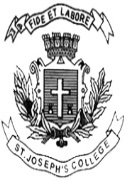 ST. JOSEPH’S COLLEGE (AUTONOMOUS), BENGALURU-27B.A. HISTORY - V SEMESTERSEMESTER EXAMINATION: OCTOBER 2021(Examination conducted in March 2022) HS 5318 : History of China and Japan  [1900 – 1952]time : 2½ hrs.						   	                    Max. Marks : 70This question paper has 1 printed page and 4 partsSECTION -  A 	Answer any 2 of the following    				        	 	(2 x 15 = 30)1.	Trace the rise and growth of the Chinese Communist Party.  2.	Sketch the life and contributions of Dr. Sun Yat Sen. 3.	Describe the causes for the Russo Japanese War of 1904. 					SECTION -  B  	                	       (6 + 6 = 12)4.	Mark on the outline map provided the following places and write their historical importance. 		1. Canton        2. Peking         3. Hongkong        4. Tokyo         5. Nagasaki         6. FormosaSECTION -  CAnswer any 4 of the following    					   	(4 x 5 = 20)5.	Boxer Rebellion6.	Causes for Double Ten.7.	People’s Republic of China8.	Washington Conference.9.	Causes for Manchurian crisis.10.	Allied Occupation of Japan.SECTION -  D 	Answer any 4 of the following questions 		            			   (4 x 2 = 08)11.	Treaty of Nanking.12.	I Sino Japanese War.13.	Kuomintang14.	Emperor Mutsuhito15.	Treaty of Portsmouth.16.	Marco polo Bridge incident. 